Carina Putri Paramitha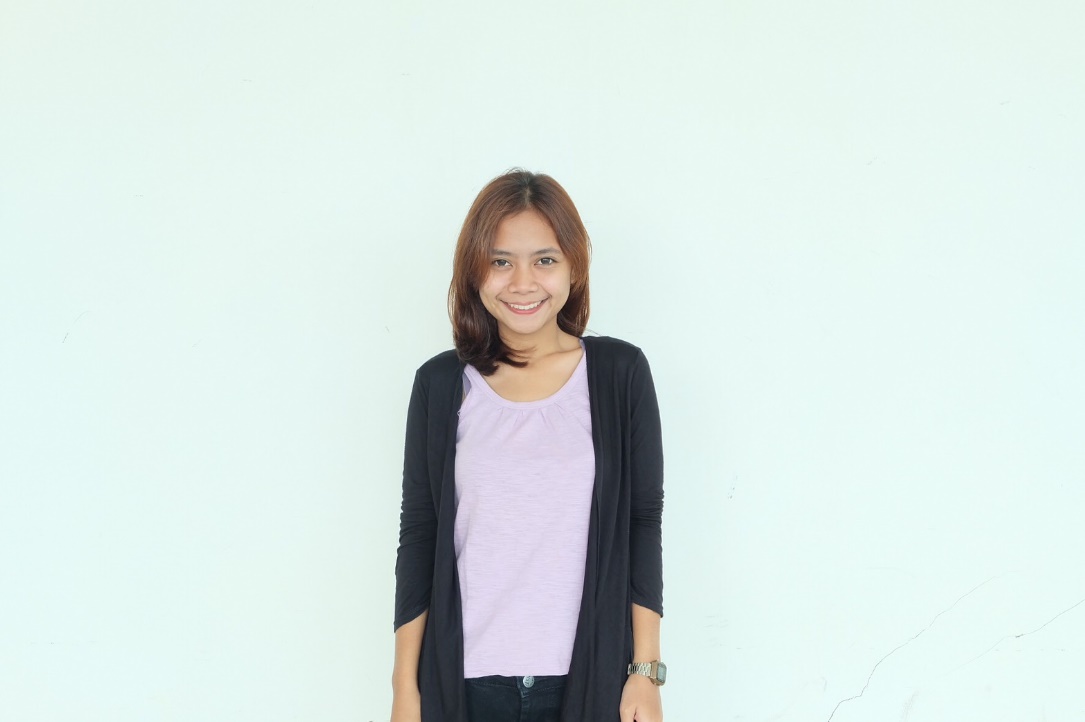                                                    EDUCATIONFormal 								Non-FormalEXPERIENCE: